Online kötetek elérhetőségeiMTT Tudománytörténeti Kötetek 1. / Vámos Éva emlékkonferenciahttp://real-eod.mtak.hu/view/series/A_Magyar_Term=E9szettudom=E1nyi_T=E1rsulat_tudom=E1nyt=F6rt=E9neti_k=F6tetei.htmlhttp://mtte.hu/sites/default/files/kiadvanyok/2017/VamosEvakotete20170630.pdfMTT Tudománytörténeti Kötetek 2. Statisztika a tudományok, a technika és az orvoslás körébenForrai, Judit és Pók, Andrea, eds. (2018) Statisztika a tudományok, a technika és az orvoslás körében. A Magyar Természettudományi Társulat tudománytörténeti kötetei (2). Magyar Természettudományi Társulat, Budapest. ISBN 978-615-80623-5-0http://real-eod.mtak.hu/7571/MTT Tudománytörténeti Kötetek 3. / Ritmus a tudományok, a technika és az orvoslás körébenRitmus a tudományok, a technika és az orvoslás körébenForrai, Judit és Pók, Andrea, eds. (2020) Ritmus a tudományok, a technika és az orvoslás körében. A Magyar Természettudományi Társulat tudománytörténeti kötetei (3). Magyar Természettudományi Társulat, Budapest. ISBN 978-615-80623-7-4 (online); 978-615-80623-6-7http://real-eod.mtak.hu/8419/ MTT Tudománytörténeti Kötetek 4. / Hálózatok a tudományok, a technika és az orvoslás körében Hálózatok a tudományok, a technika és az orvoslás körébenForrai, Judit és Pók, Andrea, eds. (2020) Hálózatok a tudományok, a technika és az orvoslás körében. A Magyar Természettudományi Társulat tudománytörténeti kötetei (4). Magyar Természettudományi Társulat, Budapest. ISBN 978-615-80623-8-1, 978-615-80623-9-8 [pdf]http://real-eod.mtak.hu/9369/Kaleidoscope könyvekhiányos: http://real-eod.mtak.hu/view/series/Kaleidoscope_k=F6nyvek.htmlDeszpot: Kokast ki kellene cserélni ebben!!!http://real.mtak.hu/73695/Adatok a mikrobiológiával kapcsolatos ismeretek oktatás- és kutatástörténetéhez I-III.Ralovich, Béla (2018) Adatok a mikrobiológiával kapcsolatos ismeretek oktatás- és kutatástörténetéhez I-III. Kaleidoscope Könyvek (1). LÉTRA Alapítvány, Budapest. ISBN 978-615-00-2849-1http://real-eod.mtak.hu/9586/Memoirs of the Beginnings of Conductive Pedagogy and András PetőForrai, Judit (2019) Memoirs of the Beginnings of Conductive Pedagogy and András Pető. Kaleidoscope könyvek (2). Kaleidoscope, Budapest. ISBN 978-615-00-5655-5A teljes szöveg nem tölthető le ebből a repozitóriumból.Hivatalos URL: https://doi.org/10.32558/peto.201https://doi.org/10.32558/peto.2019http://real.mtak.hu/78371/1/kaleidoscope_conductive_pedagogy_peto_history.pdfhttp://real-eod.mtak.hu/6004/Orvostechnikai ismeretek oktatása a 20. században : Hazai és nemzetközi példákkalForgács, Lajos (2020) Orvostechnikai ismeretek oktatása a 20. században : Hazai és nemzetközi példákkal. Kaleidoscope könyvek (3). Kaleidoscope, Budapest. ISBN 978-615-00-8532-6Hivatalos URL: https://doi.org/10.32558/forgacs.2020http://real-eod.mtak.hu/9372/Képekről... 21 esszéS. Nagy, Katalin (2020) Képekről... 21 esszé. Kaleidoscope könyvek (4). Kaleidoscope, Budapest. ISBN 978-615-6275-00-4Hivatalos URL: https://doi.org/10.32558/kepekrol.2020http://real-eod.mtak.hu/9372/1/snagykatalin_kepekrol.pdfhttp://real-eod.mtak.hu/9589/Abszolút pedagógusok. Új szempontok a XX. századi értelmiségtörténet kutatásához / Absolute pedagogs. New aspects of the XX. to research the history of intellectuals.Kiss, Endre és Trencsényi, László és Hudra, Árpád, eds. (2021) Abszolút pedagógusok. Új szempontok a XX. századi értelmiségtörténet kutatásához. Kaleidoscope könyvek (5). LÉTRA Alapítvány - Magyar Pedagógiai Társaság, Budapest. ISBN 978-615-6275-01-1 (nyomtatott), 978-615-6275-02-8 (PDF)Hivatalos URL: https://doi.org/10.32558/abszolut.2021http://real-eod.mtak.hu/9839/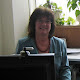 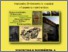 Text
Tanulmányok a természettudományok_ 2017 nov anket borito 1 v22.pdf
Download (7MB) | Előzetes bemutató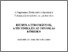 Text
RITMUS_2018_nov_anket_kotete_beliv_FINAL___ONLINE_megjelenesre.pdf
Download (68MB) | Előzetes bemutató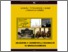 Text (Első borító)
halozat_b1.pdf
Download (325kB) | Előzetes bemutató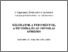 Text (Kötet)
halozat_2019_nov_anket.pdf
Download (8MB) | Előzetes bemutató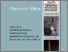 Text (1. kötet: Oktató intézmények, oktatók, a Magyar Tudományos Akadémia, a főhatóságok és a tudományos társaságok szerepe)
ralovich1.pdf
Download (104MB) | Előzetes bemutató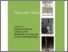 Text (2. kötet: A kezdetektől 1850-ig)
ralovich2.pdf
Download (355MB) | Előzetes bemutató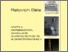 Text (3. kötet: 1850-től napjainkig)
ralovich3.pdf
Download (65MB) | Előzetes bemutató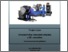 Text
Forgacs_2020.pdf
Download (2MB) | Előzetes bemutató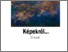 Text
snagykatalin_kepekrol.pdf
Download (6MB) | Előzetes bemutató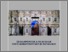 Text
abszolut_pedagogusok_2021.pdf
Download (3MB) | Előzetes bemutatószept. 17., P 21:15 (2 nappal ezelőtt)http://real-eod.mtak.hu/9589/Abszolút pedagógusok. Új szempontok a XX. századi értelmiségtörténet kutatásához / Absolute pedagogs. New aspects of the XX. to research the history of intellectuals. Kiss, Endre és Trencsényi, László és Hudra, Árpád, eds. (2021) Abszolút pedagógusok. Új szempontok a XX. századi értelmiségtörténet kutatásához. Kaleidoscope könyvek (5). LÉTRA Alapítvány - Magyar Pedagógiai Társaság, Budapest. ISBN 978-615-6275-01-1 (nyomtatott), 978-615-6275-02-8 (PDF) https://doi.org/10.32558/abszolut.2021http://real-eod.mtak.hu/9839/A fogeltávolítás kultúrtörténeti, jogi és kriminális háttere/ Cultural-historical, legal and criminal bacjground ot tooth exctraction.Kivovics, Péter és Forrai, Judit és Lászlófy, Csaba és Cserszegi, Gerda (2021) A fogeltávolítás kultúrtörténeti, jogi és kriminális háttere. Kaleidoscope könyvek (6). LÉTRA Alapítvány, Budapest. ISBN 978-615-6275-03-5 https://doi.org/10.32558/fogeltavolitas.2021 Böngészés, SorozatAz űrlap tetejeAz űrlap aljaTételek száma: 44.Ralovich, Béla (2018) Adatok a mikrobiológiával kapcsolatos ismeretek oktatás- és kutatástörténetéhez I-III. Kaleidoscope könyvek (1). Kaleidoscope, Budapest. ISBN 978-615-00-2849-1Forrai, Judit (2019) Memoirs of the Beginnings of Conductive Pedagogy and András Pető. Kaleidoscope könyvek (2). Kaleidoscope, Budapest. ISBN 978-615-00-5655-5Forgács, Lajos (2020) Orvostechnikai ismeretek oktatása a 20. században : Hazai és nemzetközi példákkal. Kaleidoscope könyvek (3). Kaleidoscope, Budapest. ISBN 978-615-00-8532-6S. Nagy, Katalin (2020) Képekről... 21 esszé. Kaleidoscope könyvek (4). Kaleidoscope, Budapest. ISBN 978-615-6275-00-4Kiss, Endre és Trencsényi, László és Hudra, Árpád, eds. (2021) Abszolút pedagógusok. Új szempontok a XX. századi értelmiségtörténet kutatásához. Kaleidoscope könyvek (5). LÉTRA Alapítvány - Magyar Pedagógiai Társaság, Budapest. ISBN 978-615-6275-01-1 (nyomtatott), 978-615-6275-02-8 (PDF)Trencsényi, László (2021) Az „abszolút pedagógusok” életpályájának néhány tanulsága. In: Abszolút pedagógusok. Új szempontok a XX. századi értelmiségtörténet kutatásához. Kaleidoscope könyvek (5). LÉTRA Alapítvány - Magyar Pedagógiai Társaság, Budapest, pp. 15-26. ISBN 978-615-6275-01-1 (nyomtatott), 978-615-6275-02-8 (PDF)Kiss, Endre (2021) A valóságosan létező abszolút pedagógus. In: Abszolút pedagógusok. Új szempontok a XX. századi értelmiségtörténet kutatásához. Kaleidoscope könyvek (5). LÉTRA Alapítvány - Magyar Pedagógiai Társaság, Budapest, pp. 27-42. ISBN 978-615-6275-01-1 (nyomtatott), 978-615-6275-02-8 (PDF)Hudra, Árpád (2021) Ittzés Mihály Kodály Zoltánról mint abszolút pedagógusról. In: Abszolút pedagógusok. Új szempontok a XX. századi értelmiségtörténet kutatásához. Kaleidoscope könyvek (5). LÉTRA Alapítvány - Magyar Pedagógiai Társaság, Budapest, pp. 45-54. ISBN 978-615-6275-01-1 (nyomtatott), 978-615-6275-02-8 (PDF)Hudra, Árpád (2021) Egy Nobel-díjas a magyar oktatásügy élén – Szent-Györgyi Albert az abszolút pedagógus. In: Abszolút pedagógusok. Új szempontok a XX. századi értelmiségtörténet kutatásához. Kaleidoscope könyvek (5). LÉTRA Alapítvány - Magyar Pedagógiai Társaság, Budapest, pp. 55-58. ISBN 978-615-6275-01-1 (nyomtatott), 978-615-6275-02-8 (PDF)Kiss, Endre (2021) Perszonalizmus és kultúrkritika Karácsony társas-lélektani pedagógiájában. In: Abszolút pedagógusok. Új szempontok a XX. századi értelmiségtörténet kutatásához. Kaleidoscope könyvek (5). LÉTRA Alapítvány - Magyar Pedagógiai Társaság, Budapest, pp. 59-72. ISBN 978-615-6275-01-1 (nyomtatott), 978-615-6275-02-8 (PDF)Hudra, Árpád (2021) Vajna Zoltán akadémikus visszaemlékezése Pattantyús-Ábrahám Gézáról. In: Abszolút pedagógusok. Új szempontok a XX. századi értelmiségtörténet kutatásához. Kaleidoscope könyvek (5). LÉTRA Alapítvány - Magyar Pedagógiai Társaság, Budapest, pp. 73-84. ISBN 978-615-6275-01-1 (nyomtatott), 978-615-6275-02-8 (PDF)Forrai, Judit (2021) Pető András, a nagy mágus. In: Abszolút pedagógusok. Új szempontok a XX. századi értelmiségtörténet kutatásához. Kaleidoscope könyvek (5). LÉTRA Alapítvány - Magyar Pedagógiai Társaság, Budapest, pp. 85-106. ISBN 978-615-6275-01-1 (nyomtatott), 978-615-6275-02-8 (PDF)Kamarás, István (2021) Sík Sándor kegyes pedagógiája. In: Abszolút pedagógusok. Új szempontok a XX. századi értelmiségtörténet kutatásához. Kaleidoscope könyvek (5). LÉTRA Alapítvány - Magyar Pedagógiai Társaság, Budapest, pp. 107-116. ISBN 978-615-6275-01-1 (nyomtatott), 978-615-6275-02-8 (PDF)Morva, Péter (2021) Szabolcsi Bence (1899‒1973) és Ujfalussy József (1920‒2010) történetszemlélete és művészeszménye, mint pedagógiai gondolkodásuk alapja. In: Abszolút pedagógusok. Új szempontok a XX. századi értelmiségtörténet kutatásához. Kaleidoscope könyvek (5). LÉTRA Alapítvány - Magyar Pedagógiai Társaság, Budapest, pp. 117-127. ISBN 978-615-6275-01-1 (nyomtatott), 978-615-6275-02-8 (PDF)Vincze, Tamás (2021) Vajthó László élete és munkássága : (részletek az abszolút pedagógusról szóló kétrészes tanulmányból). In: Abszolút pedagógusok. Új szempontok a XX. századi értelmiségtörténet kutatásához. Kaleidoscope könyvek (5). LÉTRA Alapítvány - Magyar Pedagógiai Társaság, Budapest, pp. 128-134. ISBN 978-615-6275-01-1 (nyomtatott), 978-615-6275-02-8 (PDF)Koncz, Gábor (2021) A magatartás ‒ Koncz Sándor az abszolút pedagógus. In: Abszolút pedagógusok. Új szempontok a XX. századi értelmiségtörténet kutatásához. Kaleidoscope könyvek (5). LÉTRA Alapítvány - Magyar Pedagógiai Társaság, Budapest, pp. 135-143. ISBN 978-615-6275-01-1 (nyomtatott), 978-615-6275-02-8 (PDF)Boreczky, Ágnes (2021) Az orkesztika tudományos rendszere és a pedagógia Dienes Valéria korai munkásságában. In: Abszolút pedagógusok. Új szempontok a XX. századi értelmiségtörténet kutatásához. Kaleidoscope könyvek (5). LÉTRA Alapítvány - Magyar Pedagógiai Társaság, Budapest, pp. 144-157. ISBN 978-615-6275-01-1 (nyomtatott), 978-615-6275-02-8 (PDF)Hudra, Árpád (2021) Benedek Marcell mint abszolút pedagógus. In: Abszolút pedagógusok. Új szempontok a XX. századi értelmiségtörténet kutatásához. Kaleidoscope könyvek (5). LÉTRA Alapítvány - Magyar Pedagógiai Társaság, Budapest, pp. 158-166. ISBN 978-615-6275-01-1 (nyomtatott), 978-615-6275-02-8 (PDF)Tomana, Györgyi és Forrai, Judit és Villányiné, Jutka és Trencsényi, László és Hudra, Árpád (2021) Burchard-Bélaváry Erzsébet óvodapedagógusi életpályája. In: Abszolút pedagógusok. Új szempontok a XX. századi értelmiségtörténet kutatásához. Kaleidoscope könyvek (5). LÉTRA Alapítvány - Magyar Pedagógiai Társaság, Budapest, pp. 167-176. ISBN 978-615-6275-01-1 (nyomtatott), 978-615-6275-02-8 (PDF)Kiss, Endre és Trencsényi, László (2021) Kovács Máté és Kiss Árpád két abszolút pedagógus fiatalkori arcképe. In: Abszolút pedagógusok. Új szempontok a XX. századi értelmiségtörténet kutatásához. Kaleidoscope könyvek (5). LÉTRA Alapítvány - Magyar Pedagógiai Társaság, Budapest, pp. 177-179. ISBN 978-615-6275-01-1 (nyomtatott), 978-615-6275-02-8 (PDF)Szanka, Julianna (2021) Interjú Hankiss Elemérrel. In: Abszolút pedagógusok. Új szempontok a XX. századi értelmiségtörténet kutatásához. Kaleidoscope könyvek (5). LÉTRA Alapítvány - Magyar Pedagógiai Társaság, Budapest, pp. 180-183. ISBN 978-615-6275-01-1 (nyomtatott), 978-615-6275-02-8 (PDF)Tóth, Gyula (2021) Adalékok Kovács Máté, századot formáló, abszolút pedagógus minősítéséhez. In: Abszolút pedagógusok. Új szempontok a XX. századi értelmiségtörténet kutatásához. Kaleidoscope könyvek (5). LÉTRA Alapítvány - Magyar Pedagógiai Társaság, Budapest, pp. 184-187. ISBN 978-615-6275-01-1 (nyomtatott), 978-615-6275-02-8 (PDF)Kiss, Endre (2021) „A magyar köznevelés korszerű kifejlesztése” Kovács Máté 1945-ös koncepciója a köznevelésről. In: Abszolút pedagógusok. Új szempontok a XX. századi értelmiségtörténet kutatásához. Kaleidoscope könyvek (5). LÉTRA Alapítvány - Magyar Pedagógiai Társaság, Budapest, pp. 188-196. ISBN 978-615-6275-01-1 (nyomtatott), 978-615-6275-02-8 (PDF)Hudra, Árpád (2021) Az abszolút pedagógus mint sorsparadigma. In: Abszolút pedagógusok. Új szempontok a XX. századi értelmiségtörténet kutatásához. Kaleidoscope könyvek (5). LÉTRA Alapítvány - Magyar Pedagógiai Társaság, Budapest, pp. 197-206. ISBN 978-615-6275-01-1 (nyomtatott), 978-615-6275-02-8 (PDF)Kiss, Endre (2021) A gyermek kultusza és a málenkij robot között : Faragó László és az új nevelés kérdései. In: Abszolút pedagógusok. Új szempontok a XX. századi értelmiségtörténet kutatásához. Kaleidoscope könyvek (5). LÉTRA Alapítvány - Magyar Pedagógiai Társaság, Budapest, pp. 207-214. ISBN 978-615-6275-01-1 (nyomtatott), 978-615-6275-02-8 (PDF)Hudra, Árpád (2021) Barcsay Jenő, az abszolút pedagógus. In: Abszolút pedagógusok. Új szempontok a XX. századi értelmiségtörténet kutatásához. Kaleidoscope könyvek (5). LÉTRA Alapítvány - Magyar Pedagógiai Társaság, Budapest, pp. 215-223. ISBN 978-615-6275-01-1 (nyomtatott), 978-615-6275-02-8 (PDF)Hudra, Árpád (2021) Kontra György, a szürke eminenciás. In: Abszolút pedagógusok. Új szempontok a XX. századi értelmiségtörténet kutatásához. Kaleidoscope könyvek (5). LÉTRA Alapítvány - Magyar Pedagógiai Társaság, Budapest, pp. 224-226. ISBN 978-615-6275-01-1 (nyomtatott), 978-615-6275-02-8 (PDF)Balogh, Mihály (2021) Varga Domokos, az abszolút pedagógus. In: Abszolút pedagógusok. Új szempontok a XX. századi értelmiségtörténet kutatásához. Kaleidoscope könyvek (5). LÉTRA Alapítvány - Magyar Pedagógiai Társaság, Budapest, pp. 227-237. ISBN 978-615-6275-01-1 (nyomtatott), 978-615-6275-02-8 (PDF)Varga, Tamás (2021) A matematikus abszolút pedagógusról, Varga Tamásról. In: Abszolút pedagógusok. Új szempontok a XX. századi értelmiségtörténet kutatásához. Kaleidoscope könyvek (5). LÉTRA Alapítvány - Magyar Pedagógiai Társaság, Budapest, pp. 238-252. ISBN 978-615-6275-01-1 (nyomtatott), 978-615-6275-02-8 (PDF)Kriston Vízi, József (2021) Idő-bújócska Vargha Balázs abszolút pedagógussal. In: Abszolút pedagógusok. Új szempontok a XX. századi értelmiségtörténet kutatásához. Kaleidoscope könyvek (5). LÉTRA Alapítvány - Magyar Pedagógiai Társaság, Budapest, pp. 253-262. ISBN 978-615-6275-01-1 (nyomtatott), 978-615-6275-02-8 (PDF)Hudra, Árpád (2021) Magyar Imre orvosprofesszor mint abszolút pedagógus. In: Abszolút pedagógusok. Új szempontok a XX. századi értelmiségtörténet kutatásához. Kaleidoscope könyvek (5). LÉTRA Alapítvány - Magyar Pedagógiai Társaság, Budapest, pp. 263-276. ISBN 978-615-6275-01-1 (nyomtatott), 978-615-6275-02-8 (PDF)Hudra, Árpád (2021) Ádám György abszolút pedagógusként az alkotók és a közvetítők felelősségéről. In: Abszolút pedagógusok. Új szempontok a XX. századi értelmiségtörténet kutatásához. Kaleidoscope könyvek (5). LÉTRA Alapítvány - Magyar Pedagógiai Társaság, Budapest, pp. 277-280. ISBN 978-615-6275-01-1 (nyomtatott), 978-615-6275-02-8 (PDF)Hudra, Árpád (2021) Az etalon ‒ egy személyiség és életmű nyomában. Emlékezés Báthory Zoltánra. In: Abszolút pedagógusok. Új szempontok a XX. századi értelmiségtörténet kutatásához. Kaleidoscope könyvek (5). LÉTRA Alapítvány - Magyar Pedagógiai Társaság, Budapest, pp. 281-287. ISBN 978-615-6275-01-1 (nyomtatott), 978-615-6275-02-8 (PDF)Trencsényi, László (2021) Lehettünk volna barátok is…. In: Abszolút pedagógusok. Új szempontok a XX. századi értelmiségtörténet kutatásához. Kaleidoscope könyvek (5). LÉTRA Alapítvány - Magyar Pedagógiai Társaság, Budapest, pp. 288-290. ISBN 978-615-6275-01-1 (nyomtatott), 978-615-6275-02-8 (PDF)Tomana, Györgyi (2021) A Budapesti Iskola : A pszichoanalízis első női képviselői ‒ kitekintés Bálint Alice, Hermann Alice munkásságára és eredményeire, hatásukra a pedagógia és a nőkérdés terén. In: Abszolút pedagógusok. Új szempontok a XX. századi értelmiségtörténet kutatásához. Kaleidoscope könyvek (5). LÉTRA Alapítvány - Magyar Pedagógiai Társaság, Budapest, pp. 291-297. ISBN 978-615-6275-01-1 (nyomtatott), 978-615-6275-02-8 (PDF)Áment, Erzsébet (2021) Nagy László és tanítványa, Domokosné Löllbach Emma, az új iskola alapítója. In: Abszolút pedagógusok. Új szempontok a XX. századi értelmiségtörténet kutatásához. Kaleidoscope könyvek (5). LÉTRA Alapítvány - Magyar Pedagógiai Társaság, Budapest, pp. 301-319. ISBN 978-615-6275-01-1 (nyomtatott), 978-615-6275-02-8 (PDF)Kereszty, Zsuzsa (2021) Emmi néni iskolájában. In: Abszolút pedagógusok. Új szempontok a XX. századi értelmiségtörténet kutatásához. Kaleidoscope könyvek (5). LÉTRA Alapítvány - Magyar Pedagógiai Társaság, Budapest, pp. 320-324. ISBN 978-615-6275-01-1 (nyomtatott), 978-615-6275-02-8 (PDF)Deszpot, Gabriella (2021) Kokas Klára mint abszolút pedagógus? In: Abszolút pedagógusok. Új szempontok a XX. századi értelmiségtörténet kutatásához. Kaleidoscope könyvek (5). LÉTRA Alapítvány - Magyar Pedagógiai Társaság, Budapest, pp. 320-324. ISBN 978-615-6275-01-1 (nyomtatott), 978-615-6275-02-8 (PDF)Villányi, Györgyné Jutka (2021) A mozdulat szabadsága és a zene szeretete, mint a fejlődés ‒ fejlesztés rugója Kokas Kláránál. In: Abszolút pedagógusok. Új szempontok a XX. századi értelmiségtörténet kutatásához. Kaleidoscope könyvek (5). LÉTRA Alapítvány - Magyar Pedagógiai Társaság, Budapest, pp. 341-347. ISBN 978-615-6275-01-1 (nyomtatott), 978-615-6275-02-8 (PDF)Gyenes, Gábor (2021) Pólya György. In: Abszolút pedagógusok. Új szempontok a XX. századi értelmiségtörténet kutatásához. Kaleidoscope könyvek (5). LÉTRA Alapítvány - Magyar Pedagógiai Társaság, Budapest, pp. 348-364. ISBN 978-615-6275-01-1 (nyomtatott), 978-615-6275-02-8 (PDF)Trencsényi, László és Hudra, Árpád (2021) Rényi Alfréd és Rényi Kató mint tudós és pedagógus. In: Abszolút pedagógusok. Új szempontok a XX. századi értelmiségtörténet kutatásához. Kaleidoscope könyvek (5). LÉTRA Alapítvány - Magyar Pedagógiai Társaság, Budapest, pp. 365-370. ISBN 978-615-6275-01-1 (nyomtatott), 978-615-6275-02-8 (PDF)Lányi, Gusztáv (2021) Karácsony Sándor, az abszolút pedagógus. In: Abszolút pedagógusok. Új szempontok a XX. századi értelmiségtörténet kutatásához. Kaleidoscope könyvek (5). LÉTRA Alapítvány - Magyar Pedagógiai Társaság, Budapest, pp. 371-382. ISBN 978-615-6275-01-1 (nyomtatott), 978-615-6275-02-8 (PDF)Honti, György és Trencsényi, László (2021) Pódiumműsor négy hangra Faragó László születésének centenáriumára. In: Abszolút pedagógusok. Új szempontok a XX. századi értelmiségtörténet kutatásához. Kaleidoscope könyvek (5). LÉTRA Alapítvány - Magyar Pedagógiai Társaság, Budapest, pp. 385-408. ISBN 978-615-6275-01-1 (nyomtatott), 978-615-6275-02-8 (PDF)Kivovics, Péter és Forrai, Judit és Lászlófy, Csaba és Cserszegi, Gerda (2021) A fogeltávolítás kultúrtörténeti, jogi és kriminális háttere. Kaleidoscope könyvek (6). LÉTRA Alapítvány, Budapest. ISBN 978-615-6275-03-5A lista elkészültének dátuma: Fri Sep 17 18:16:04 2021 CEST.